INDICAÇÃO Nº 2304/2014Sugere ao Poder Executivo estudo para revitalização da praça anexo ao Velório “Berto Lira” e melhorias no sistema de iluminação, neste município.Excelentíssimo Senhor Prefeito Municipal, Nos termos do Art. 108 do Regimento Interno desta Casa de Leis, dirijo-me a Vossa Excelência para sugerir que, por intermédio do Setor competente, seja realizado estudos para  revitalização da praça anexo ao Velório “Berto Lira” e melhorias no sistema de iluminação, neste municípioJustificativa:Frequentadores solicitam melhorias no local, principalmente na iluminação  para o período noturno e madrugada, além disso os moradores vizinhos ao velório reclamam da permanências de pessoas em atitudes suspeitas na praça no período noturno.Plenário “Dr. Tancredo Neves”, em 17 de junho de 2.014.Celso Ávila-vereador-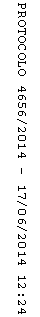 